RomaniaRomaniaRomaniaRomaniaMay 2026May 2026May 2026May 2026SundayMondayTuesdayWednesdayThursdayFridaySaturday12Labour Day3456789Mother’s Day1011121314151617181920212223Ascension Day2425262728293031PentecostNOTES: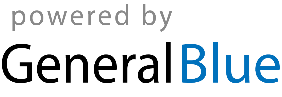 